Document entériné par le Groupe Spécialisé n° 2.2 - Édité le 25/04/2024Liste minimale des éléments habituellement demandés par le Groupe SpécialiséGroupe Spécialisé n° 2.2 « Produits et procédés de bardage rapporté, vêtage et vêture »Famille de produits ou procédés : Bardage rapporté en fibre-ciment sur plateau métallique1. Domaine d'emploiValidé par le Groupe Spécialisé le 01/10/2019DescriptionPréciser pour le procédé objet de la demande : Nature des travaux : neuf, rénovation  Type de bâtiments visés : ouvert, fermé, ERP, habitation, Code du Travail, IGHType d'ossature intermédiaire : Oméga, ZedFournir les justificatifs et rapports d'essais (essais réalisés par tierce partie) concernant :la vérification des éléments de fixationles tableaux de portées du procédé selon le référentiel (NV65 ou Eurocodes)la reprise de poids propre des vis entretoises les performances vis-à-vis des charges de vent en dépression selon le Cahier du CSTB 3517la réaction au feule comportement vis-à-vis des sollicitations sismiques2. Eléments2.1. Plateaux métalliquesValidé par le Groupe Spécialisé le 01/10/2019DescriptionDécrire les plateaux métalliques.Critères d'évaluationLes plateaux doivent être conformes au Cahier du CSTB 3780.2.2. IsolantValidé par le Groupe Spécialisé le 01/10/2019DescriptionIndiquer les caractéristiques de l'isolant.JustificationApporter la preuve de la constance de qualité de fabrication de l'isolant par tierce partie. Indiquer les valeurs certifiées des caractéristiques pertinentes.2.3. Pare-pluie métalliqueValidé par le Groupe Spécialisé le 01/10/2019DescriptionDécrire le pare-pluie métallique.Critères d'évaluationLe pare-pluie métallique doit être conforme au Cahier du CSTB 3780.2.4. Ossature intermédiaireValidé par le Groupe Spécialisé le 01/10/2019DescriptionDécrire l'ossature.Critères d'évaluationL'ossature doit être conforme au Cahier du CSTB 3780.2.5. Vis entretoises et autres fixationsValidé par le Groupe Spécialisé le 01/10/2019DescriptionIndiquer la nature, les dimensions et les performances d'arrachement et de cisaillement des fixations.JustificationFournir les fiches techniques des fixations.2.6. Parements de la peau extérieureValidé par le Groupe Spécialisé le 01/10/2019DescriptionIndiquer : Formats standards de fabricationEpaisseursTolérances dimensionnelles des éléments standards de fabricationTolérances dimensionnelles sur éléments découpés au formatMasses surfaciques nominalesColorisIndiquer si le parement de bardage fait l'objet d'une Déclaration Environnementale (DE) et si oui la transmettre.Indiquer les conditions de stockage des parements.JustificationFournir les rapports d'essais concernant : les caractéristiques mécaniques du parement (module de flexion, coefficient de dilatation hydrique et/ou thermique ... )la durabilité du parement la durabilité des finitions du parement2.7. AccessoiresValidé par le Groupe Spécialisé le 01/10/2019DescriptionDécrire la nature et les dimensions des accessoires.3. FabricationValidé par le Groupe Spécialisé le 01/10/2019DescriptionLister la ou les usines de fabrication. Décrire les différentes étapes de fabrication du produit.Critères d'évaluationDans le cadre de l'instruction, une visite d'usine pourra éventuellement être organisée pour comprendre le process de fabrication.4. Contrôles de fabricationValidé par le Groupe Spécialisé le 01/10/2019DescriptionDécrire les contrôles sur : les matières premières le produit en cours de fabrication le produit finiJustificationApporter la preuve de la constance de qualité de fabrication des produits par tierce partie (certification, suivi ...).Indiquer les valeurs certifiées des caractéristiques pertinentes.5. Fourniture et assistance techniqueValidé par le Groupe Spécialisé le 01/10/2019DescriptionPréciser les éléments fournis par le titulaire de l'Avis Technique. Indiquer les coordonnées de la personne et/ou société qui assure l'assistance technique en français auprès des entreprises de pose.6. Mise en oeuvre de la paroi6.1. Plateaux métalliquesValidé par le Groupe Spécialisé le 01/10/2019DescriptionDécrire la mise en œuvre.Critères d'évaluationLa mise en œuvre doit être conforme aux prescriptions du Cahier du CSTB 3780.6.2. IsolantValidé par le Groupe Spécialisé le 01/10/2019DescriptionDécrire la mise en œuvre de l'isolant dans les plateaux métalliques.6.3. Pare-pluie métalliqueValidé par le Groupe Spécialisé le 01/10/2019DescriptionDécrire la mise en œuvre.Critères d'évaluationLa mise en œuvre doit être conforme aux prescriptions du Cahier du CSTB 3780.6.4. Ossature intermédiaireValidé par le Groupe Spécialisé le 01/10/2019DescriptionDécrire la mise en œuvre.Critères d'évaluationLa mise en œuvre doit être conforme aux prescriptions du Cahier du CSTB 3780.6.5. Parements de la peau extérieureValidé par le Groupe Spécialisé le 01/10/2019DescriptionPréciser s'il y a des conditions de stockage particulières. Décrire pas à pas la mise en œuvre des parements sur l'ossature.Indiquer :•la préparation des parements (film à enlever, pré-perçage ...)•l'outillage spécifique à utiliser pour la mise en œuvre des parements•les gardes à respecter en bord de panneau•les joints à respecter entre parementsIllustrationFournir les figures suivantes : Schéma de principe Joint horizontal (coupe verticale) Joint vertical (coupe horizontale) Arrêt sur acrotère Arrêt latéral Joint de dilatation Angle rentrant Angle sortant Départ de bardage Appui de baie Tableau Linteau9. Pose en zones sismiques9.1. Domaine d'emploiValidé par le Groupe Spécialisé le 01/10/2019Description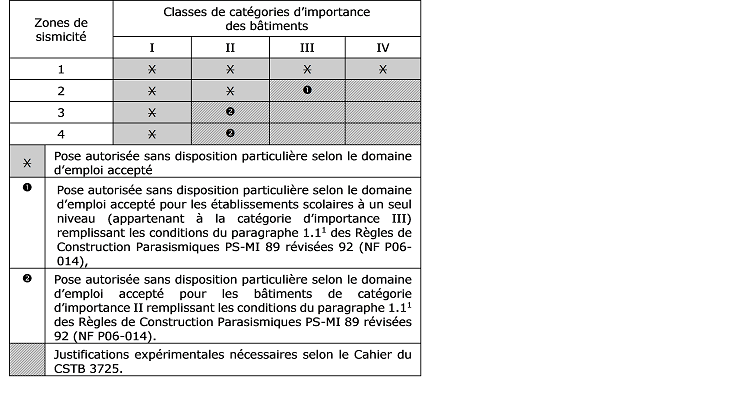 Critères d'évaluationPour les couples zone de sismicité/catégorie d'importance de bâtiment nécessitant l'apport de justification expérimentale, les essais seront à réaliser suivant le Cahier du CSTB 3725.9.3. Points singuliersValidé par le Groupe Spécialisé le 01/10/2019DescriptionDécrire les points singuliers.IllustrationFournir les figures suivantes : Traitement du joint de dilatation du gros œuvre Fractionnement de l'ossature à chaque plancher10. Entretien et réparation10.1. Entretien et nettoyageValidé par le Groupe Spécialisé le 01/10/2019DescriptionIndiquer les produits spécifiques à utiliser pour l'entretien et le nettoyage.Si besoin, indiquer les produits proscrits.10.2. Remplacement d'un parementValidé par le Groupe Spécialisé le 01/10/2019DescriptionDécrire la procédure de remplacement pas à pas d'un parement.Critères d'évaluationApporter la preuve par essai que le nouveau système fixation/parement présente des performances supérieures ou égales à l'élément remplacé.